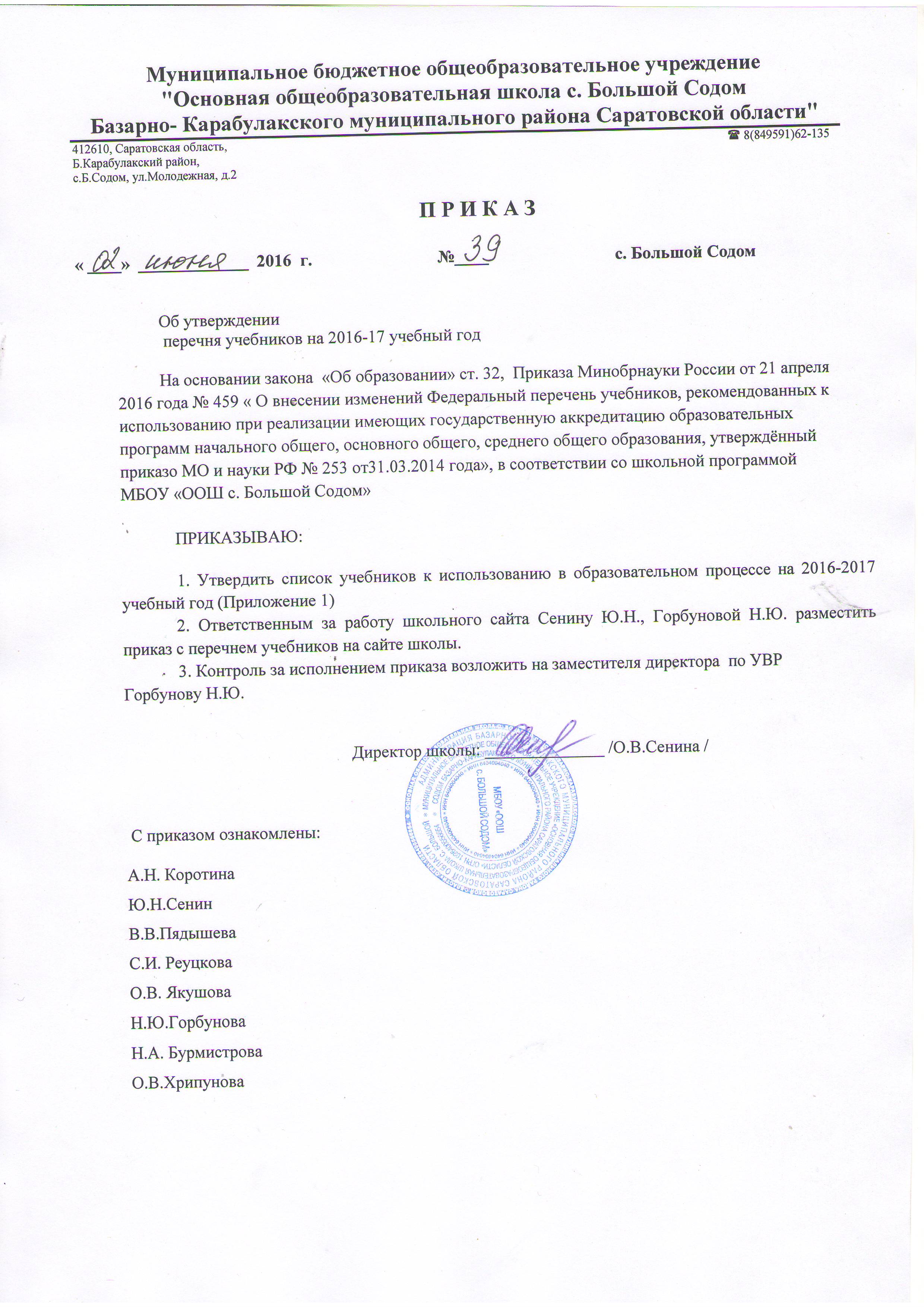 Приложение 1к приказу №____ от ____________Перечень учебников,используемых в образовательном процессе МБОУ «ООШ с. Большой Содом»2016-2017 учебный год1 класс2 класс3 класс4 класс5 класс6 класс7 класс8 класс9 класс№Название учебника АвторИздательствоГод издания1 «Букварь» в 2- частяхСоловейчик М.С., Бетенькова Н. М.,  Кузьменко Н. С.«Ассоциация 21 век»20112Прописи к букварю в 4-х частях.Бетенькова Н. М.,  Кузьменко Н. С.«Ассоциация 21 век»20113Русский язык, РТСоловейчик М.С.«Ассоциация 21 век»20114Математика  в 2 частях,РТИстомина Н. Б.  «Ассоциация 21 век»20115Литературное чтение,РТКубасова О. В.«Ассоциация 21 век»20116«Окружающий мир» в 2-х частях, РТПоглазова О.Т. Шилин«Ассоциация 21 век»20117МузыкаКрасильникова М.С.«Ассоциация 21 век»20118Изобразительное искусствоКопцева Т.А.«Ассоциация 21 век»20119Технология, РТКонышева Н.М.«Ассоциация 21 век»2011№Название учебника АвторИздательствоГод издания1Русский язык в 2 ч., РТСоловейчик М.С.«Ассоциация 21 век»20122Математика  в 2 частях,РТИстомина Н. Б.  «Ассоциация 21 век»20123Литературное чтение  в 3 частяхКубасова О. В.«Ассоциация 21 век»20124«Окружающий мир» в 2-х частях, РТПоглазова О.Т. Шилин«Ассоциация 21 век»20125МузыкаКрасильникова М.С.«Ассоциация 21 век»20126Изобразительное искусствоКопцева Т.А.«Ассоциация 21 век»20127Технология, РТКонышева Н.М.«Ассоциация 21 век»20128Английский язык, РТАзарова С.И.Титул2014№Название учебника АвторИздательствоГод издания1Русский язык в 2 ч.,РТСоловейчик М.С.«Ассоциация 21 век»20132Математика  в 2 ч., РТИстомина Н. Б.  «Ассоциация 21 век»20133Литературное чтение в 4 ч., РТКубасова О. В.«Ассоциация 21 век»20134«Окружающий мир» в 2-х частях,РТПоглазова О.Т. Шилин«Ассоциация 21 век»20135МузыкаКрасильникова М.С.«Ассоциация 21 век»20136Изобразительное искусствоКопцева Т.А.«Ассоциация 21 век»20137Технология, РТКонышева Н.М.«Ассоциация 21 век»20138Английский язык,РТАзарова С.И.Титул2014№Название учебника АвторИздательствоГод издания1Русский язык в 2 ч.,РТСоловейчик М.С.«Ассоциация 21 век»20142Математика  в 2 ч., РТИстомина Н. Б.  «Ассоциация 21 век»20143Литературное чтение в 4 частях,РТКубасова О. В.«Ассоциация 21 век»20144«Окружающий мир» в 2-х частях,РтПоглазова О.Т. Шилин«Ассоциация 21 век»20145МузыкаКрасильникова М.С.«Ассоциация 21 век»20146Изобразительное искусствоКопцева Т.А.«Ассоциация 21 век»20147Технология, РТКонышева Н.М.«Ассоциация 21 век»20148Английский языкБиболетова З.М.Титул2011№Название учебника АвторИздательствоГод издания1Информатика и ИКТЛ.Л.БосоваЛБЗ20142ОбществознаниеЛ.Н.БоголюбовПросвещение20143Литература П.С.МеркинРусское слово20144Всеобщая история.История Древнего мираА.А.ВигасинПросвещение20145Биология. Введение в биологию.Н.И.СонинДрофа2014	20146МатематикаН.Я.ВиленкинМнемозина20147География. Начальный курс.А.А.ЛетягинВентана-Граф20148Русский языкЕ.А.БыстроваРусское слово20149Технология. Индустриальные технологии.А.Т.ТищенкоВентана-Граф201410Технология. Технологии ведения дома.Н.В.СиницаВентана-Граф201411Английский язык.О.В.АфанасьеваДрофа2011№Название учебника АвторИздательствоГод издания1Информатика Л.Л.БосоваЛБЗ20142ОбществознаниеЛ.Н.БоголюбовПросвещение20153Литература П.С.МеркинРусское слово20154История. Средние века.В.А.ВедюшкинПросвещение20155Биология. Живой организм. Н.И.СонинД	Дрофа 20156МатематикаН.Я.ВиленкинМнемозина20157География. А.А.ЛетягинВентана-Граф20158Русский языкЕ.А.БыстроваРусское слово20149Английский языкО.В.АфанасьеваДрофа201510История РоссииН.М.АрсентьевПросвещение2016№Название учебника АвторИздательствоГод издания1Информатика Л.Л.БосоваЛБЗ20152ОбществознаниеЛ.Н.Боголюбов Просвещение20153Литература П.С.МеркинРусское слово20154История России.Н.М.Арсентьев Просвещение20155Сонин. Многообразие живых организмов. Растения, грибы, бактерии. (Синий)Н.И.СонинВЕРТИКАЛЬ  20156АлгебраЮ.Н.Макарычев Просвещение20157География.Душина  Вентана-Граф20158Русский языкЕ.А.БыстроваРусское слово20159Геометрия 7-9АтанасянПросвещение201510Всеобщая история Юдовская Просвещение201511Английский язык.О.В.АфанасьеваДрофа. 201512ФизикаПёрышкин Дрофа201513ГеометрияА.С.АтанасянПросвещение2009№Название учебника АвторИздательствоГод издания1Информатика и ИКТН.Д.Угринович ЛБЗ20092ОбществознаниеЛ.Н.БоголюбовПросвещение20143Литература В.Я.КоровинПросвещение20124Новая история. А.Я. Юдовская Просвещение20095Биология. А.Г.Драгомилов Вентана-Граф22220096Математика. Алгебра. Функции. Анализ данных.Г.В.Дорофеев Просвещение20097География. Э.М.Раковская Просвещение20098Русский языкС.Г.Бархударов Просвещение20089Английский язык.О.В.АфанасьеваДрофа201010История РоссииА.А.Данилов Просвещение200911ФизикаА.В.Пёрышкин Дрофа200912ЭкологияМ.З.Фёдорова Вентана-Граф200913ХимияО.С.Габриэлян Дрофа200914ОБЖ А.Т.Смирнов Просвещение200915 ОЗОЖ М.Ю.МихайлинаДобродея200916ГеометрияА.С.АтанасянПросвещение2009№Название учебника АвторИздательствоГод издания1Информатика и ИКТН.Д.Угринович ЛБЗ20092ОбществознаниеЛ.Н.БоголюбовПросвещение20133Литература В.Я.КоровинПросвещение20084Новая история. А.Я. Юдовская Просвещение20095Биология. И.Н.ПономарёваВентана-Граф20096Алгебра. Г.В.Дорофеев Просвещение20097География. А.И Алексеева Дрофа20118Русский языкС.Г.Бархударов Просвещение20099Английский язык.О.В.АфанасьеваДрофа201410История РоссииА.А.Данилов Просвещение200911ФизикаА.В.Пёрышкин Дрофа200912ЭкологияМ.З.Фёдорова Вентана-Граф200913ХимияО.С.Габриэлян Дрофа200914ОБЖ А.Т.Смирнов Просвещение200915 ОЗОЖ М.Ю.Михайлина Добродея201016Геометрия А.С.Атанасян Просвещение2009